Dictada Occitana nò 24 – 30 de genièr de 2021Formula “novèla” de doas opcions propausada pel Centre Occitan del País Castrés.[L’ÒRT MISTERIÓS DE LA RELHA]Opcion 1 (Dictada a traucs)	Totas categorias : enfants, joves, adultesUna fòto d'una .................. d'insèctes lusents e	fosforescents, coma pintrats de fresc,.............................. la pagina tota del ........................ . Aquelas bestiòlas	sus un ramèld'..................... , e semblavan lo	quasi tot.Agaitèri d'un pauc mai près : èran ..................................... curioses, aqueles	La fòto èrapas d'una ......................... perfièita, mas i aviá .......................... que trucava, e ......................  pas qué...De .......................  de pus près, remarquèri un	estonant : se los uèlhs me fasián pas......................................... , vesiái de pichòtas ròdas en	de patas. E n'i aviá quatre, e nonpas .................. coma per tot insècte que se ................................... .Decidiguèri de ........................  mon enquista. Alavetz prenguèri la	decision que memenèt dins aquela ................................ ...Lo ............................. 15 de març, de matin,	cap a la Relha. Èra un bèl matin deprima, l'aire èra sec e .............................................. , linde, coma pòt ......................  a n'aquela sason...un matin de se ................................... ...Me parquèri davant lo grand portal. Aquel èra	I aviá un placard pegat sul costatambe un sagèl ................................ del ministèri de l'	“Es enebit de dintrar”en ......................................  rojas.	(30 trauquets per un total de 180 mots)+ Frasa entièra per tot lo monde : .............................................................................................................................................................................................................................................................................................................................................................................................................................................................................................................. (20 mots)	Total bonas responsas : 	/ (30 + 20 = 50)Opcion 2 (Dictada classica)	Tres categorias : enfants, joves, adultes....................................................................................................................................................................................................................................................................................................................................................................................................................................................................................................................................................................................................................................................................................................................................................................................................................................................(20 + 32 = 52 mots ; aicí s’arrèstan los pichons.)...............................................................................................................................................................................................................................................................................................................................................................................................................................................................................................................................................................................................................................................................................................................................................................................................................Virar la pagina se vos plai Ð........................................................................................................................................................................................................................................................................................................................................(52 + 46 = 98 mots ; aicí s’arrèstan los joves.)....................................................................................................................................................................................................................................................................................................................................................................................................................................................................................................................................................................................................................................................................................................................................................................................................................................................................................................................................................................................................................................................................................................................................................................................................................................................................................................................................................................................................................................................................................................................................(98 + 57 = 155 mots)NB : Trobaretz las entre-senhas (autor, títol de la novèla, edicion) sul corregit.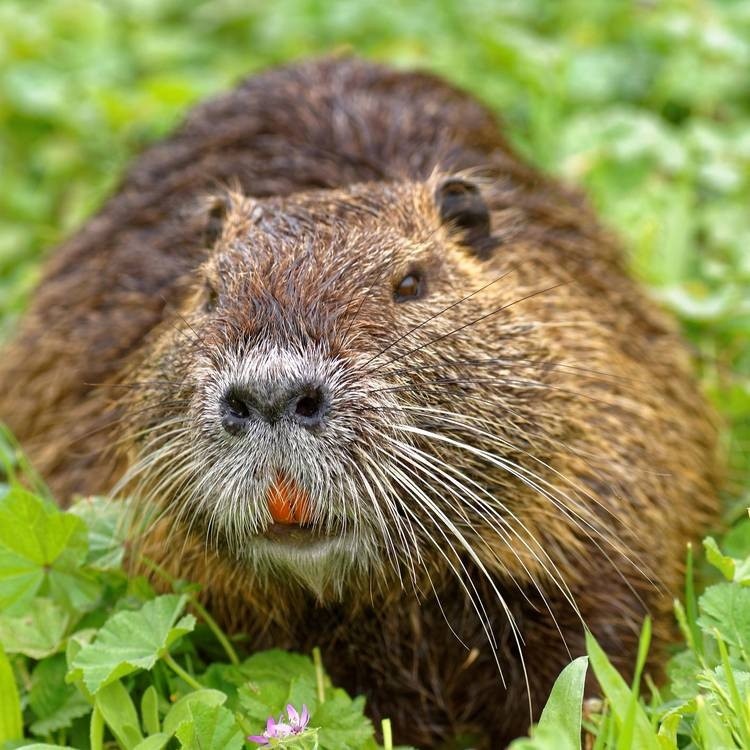 